UV-A ve UV-B ışınlarına karşı korumaOzon tabakasındaki koruyucu etkinin azalması güneşe karşı korunmanın giderek daha önemli hale gelmesine neden olmuştur. Gözler (ve tenimiz) ultraviyole (UV) ışınlarında bulunan yüksek enerjili ışınlara karşı fazlasıyla hassastır. Bulutlu havada dahi UV koruması esastır çünkü bulutlar görünen ışığı emerler, ancak ultraviyole ışınlarının yalnızca çok küçük bir kısmını emerler.Kar, su, kum, temiz duvarlardan yansıma, camlar ve aynalar yoluyla UV’nin yansıdığı ortamlarda veya dağlarda gözlerimiz ultraviyole ışınlarına daha fazla maruz kalmaktadır (örn. su %5-10 oranında UV ışınlarını yansıtır, bu oran kumda %20, karda %85’tir). Dahası, dağlarda maruz kalınan UV miktarı her 1000 metrede %10 artmaktadır. BunedenletümLÜKSOPTİKgüvenlikgözlüklerimiz UVışınlarının%99.9’unufiltrelemektedirÖZELLİKLER :Polarizeedilmiş lensler:Işık yansıma oranının yüksek olduğu yerlerde (aynalı duvarlı binalarda, su, açık renkli kum, kar…) polarize edilmiş filtreler dahabüyük konfor sağlar ve hem daha rahatlatıcıdır hem de kontrastın daha iyi algılanmasını sağlar.UV400 :Ultraviyolenin ardından (380 nm’ye kadar) mavi ışığa karşı 400 nm’ye kadar ek koruma sağlar ve UV ışınlarına karşı %100 koruma sağladığı onaylanmıştır.IR :Kızıl ötesi ışınlar gözle görünen kızıl ışığı takip eder, ancak insan gözü tarafından görülmezler ve ışığa maruz kalan yüzey ve vü-cudun ısınmasına neden olurlar.EN1836lensleri :Güneş gözlüğü lensleri insanları güneş ışınlarının zararlı etkilerinden korumak için yapılmıştır. EN1836 Avrupa standardı bulensleri 5kategoridesınıflandırmıştır ve bu kategoriler lens.DİKKAT : 1. kategori ve üzerindeki lenslerin hiç biri gece sürüş yapmak için uygun değildir. 4. kategorideki lensler trafiğe çıkmak için uygun değildir.UV ışınlarının filtrelenmesi lenslerin (mineral veya organik) içinde meydana gelir. Cam rengi bu durumu etkilemez.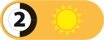 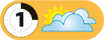 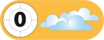 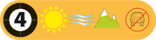 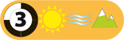 